Welcome to the Inaugural EASC course Train the Trainer course (ttEASC). This course is designed to allow  registrants and future faculty the opportunity to appreciate how the award winning EASC courses creates its impact.EASC was first  held in Donegal, Ireland in 2012.  EASC courses have expanded around the World, and have been run in 12 countries, attended by over 1500 surgeons and residents.  EASC is regarded by most  attendees as one of the best courses they ever attended.Course ObjectivesUnderstanding the goals of EASC How to deliver a message Creating audience involvementOvercoming personal prejudicesPractical lecture session on Appendicitis How to run a Case Scenario Who should attend ?Consultants and Fellows who want to share their knowledge of abdominal emergency surgery and enhance their delivery of the course using the EASC curriculum Attending this course will potentially allow you to teach on subsequent EASC course as faculty. It will create an everlasting inpression on how to deliver a crisp, exciting and perdominantly interactive educational course and learn at the same time.   Knowledge is priceless. You need to register. The course will advise on how to establish an EASC course.Michael Sugrue   Pantelis Vassiliu  Fausto Catena    Manos Pikoulis                            Convenorswww.dcra.ie  			www.easccourse.comhttps://www.wses.org.uk/news/wses-congress-2024-rhodes-save-the-date-25-28-june-2024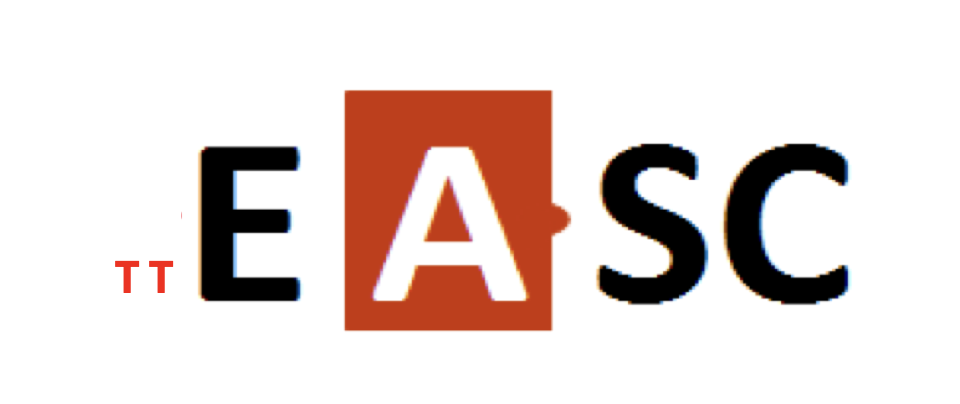 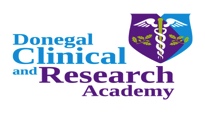 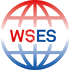 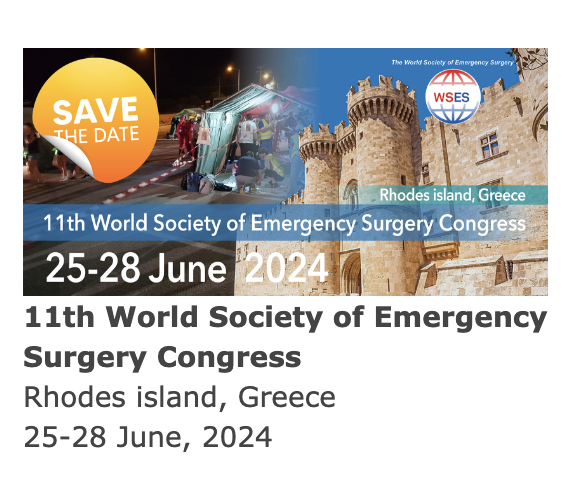 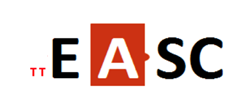 Emergency Abdominal  Surgery CourseTrain the Trainer CourseSunday 23rd June 2024 CME 2 creditsRhodos Palace Hotel Rhodes Greece 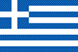 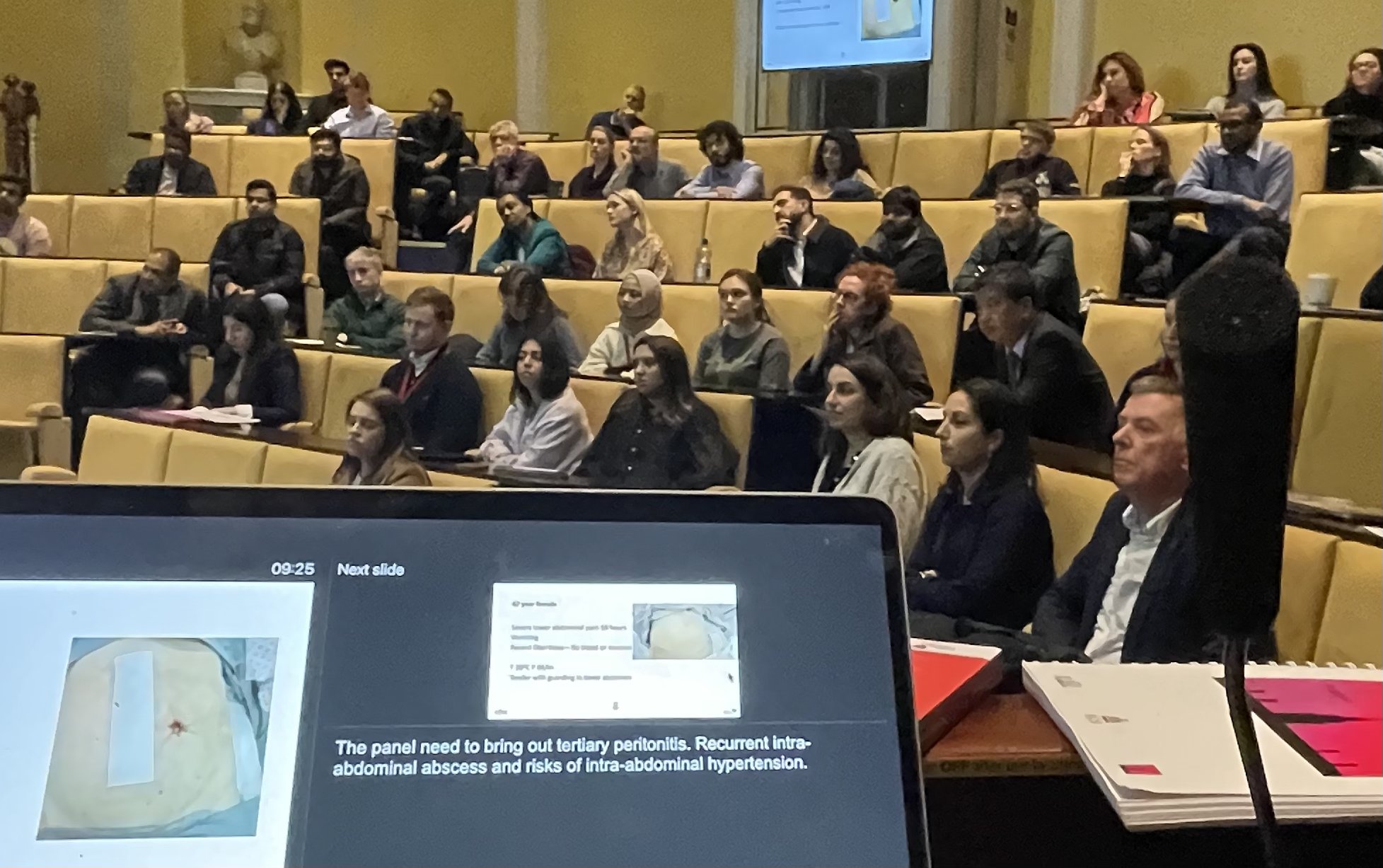 CME 2 creditsEssential to have undertaken an EASC courseProvisional Faculty Walt Biffl USA Richard ten Broek HollandFausto Catena Italy Gustavo Fraga BrazilAna Maria Gonzalez SpainRajashekar Mohan India    Manos Pikoulis GreeceMassimo Sartelli ItalySandro Rizoli QatarMichael Sugrue Ireland Ernest Moore USA Pantelis Vassiliu GreeceDieter Weber AustraliaTrain the Trainer course (ttEASC)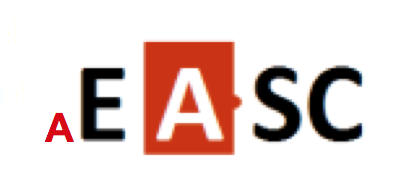 Sunday 23rd June 2024 19.00    Welcome  19.05	History  and Future of EASC 	Michael Sugrue 19.15 	Subject Matter Expertise Overview and Quiz- Appendicitis Testing the lecturer How much do you really know?	Ana Maria Gonzales19.45    Keys to Delivering a  Great Lecture    	Michael Sugrue20.00  	Case Scenario	Panel Creating right learning environment: Cholecystitis	Weber Fausto Catena Gustavo Fraga Gonzales Biffl Moore Pikoulis Rizoli20.30	Overcoming educational ChallengesPantelis Vassiliu20.38	Maintaining Quality in a Course 	Michael Sugrue20.45	Co-Hosting a Course Rajashekar Mohan  20.52	Critieria for establishing a Course  	Michael Sugrue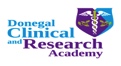 							www.easccourse.com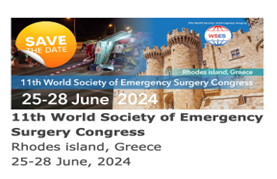 Train the Trainer course (ttEASC)Sunday 23rd June 2024       	             Course ThemesSubject Matter Expertise:  .Passion for Teaching:  Effective Communication Skills:  Organizational Skills:  Engagement and Interaction:  Adaptability:  Feedback and Assessment:  Accessibility and Availability: Continuous Learning:  Professionalism:  Passion for Continuous Improvement:Embrace Technology: Empathy and Patience: Not about you.Research and Scholarship: Networking the audience Remembering the Team approachDon't take it personally.Asking the question for participantsThe EASC was to answer a difficult?Creating Humour; Love your audienceCandidates   to have undertaken an EASC course	Michael Sugrue +353 877614906	michaelesugrue@gmail.comRegistration is requiredPlaces limited     25 euros	      www.easccourse.com